муниципальное бюджетное дошкольное образовательное учреждениедетский сад №18 села Успенского муниципального образования Успенский районПаспорт экологического проекта"Огород на окошке"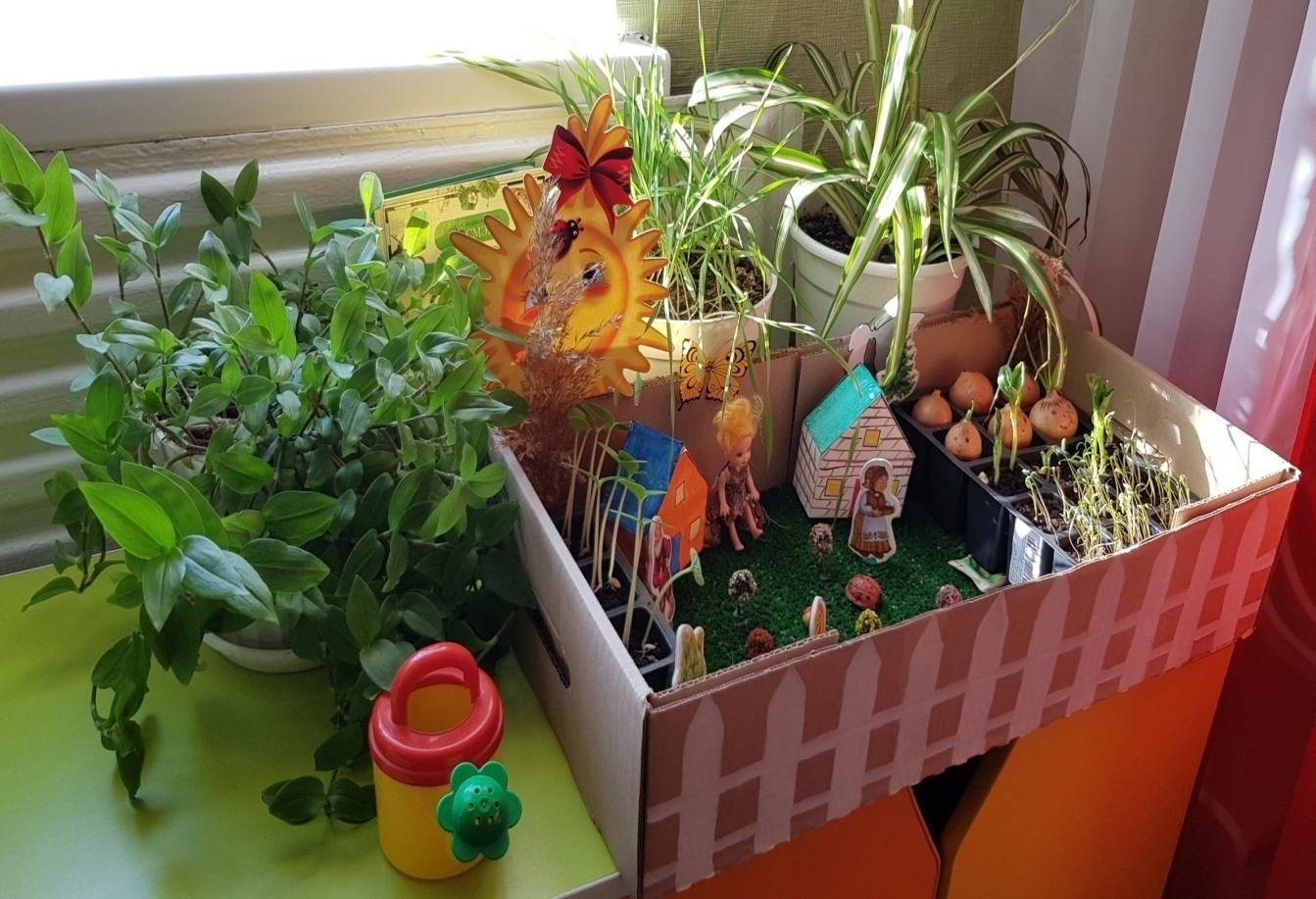                                            Руководитель проекта:                      воспитатель                                                          Медведева Ксения Александровна                                     Участники проекта:дети  смешанной дошкольной группы,                                            родители воспитанников.2019 годПроект «Огород на подоконнике» Паспорт проектаВид проекта: познавательно - исследовательский.По содержанию: обучающий.По числу участников: групповой .По времени проведения: среднесрочный февраль - апрель.По характеру контактов: в рамках МБДОУ ( групповая комната).Участники проекта: педагоги  группы , дети дошкольной группы,      родители.Возраст воспитанников: 4 - 7 лет.Проектная идея: создать в группе огород на окошке.Цель проекта: формирование у детей интереса к опытнической и  исследовательской деятельности по выращиванию культурных растений в комнатах условиях;расширять и систематизировать знания детей  растениях, об условиях их роста и развития;воспитывать у детей любовь к природе.    Задачи проекта:    Обучающие задачи: Формировать у детей понятия взаимосвязи природа и люди: люди сажают, выращивают и ухаживают за растениями, растения вырастут, радуют людей своей красотой, кормят своими плодами.Продолжать знакомить детей с особенностями выращивания культурных растений.Формировать представление о выращивании растений из семян.Обобщать представления детей о необходимости света, тепла, влаги , почвы для роста растений.Продолжать формировать умение детей ухаживать за растениями в комнатных условиях.Вырабатывать умения выполнять индивидуальные  поручения и коллективные задания. Развивающая среда:Развивать познавательные и творческие способности детей в процессе совместной исследовательской деятельности.Расширять и систематизировать знания детей об овощных культурах и садовых цветах, об их строении, пользе и уходе за ними.Продолжать развивать наблюдательность - умение замечать изменения в росте растений, связывать их с условиями, в которых они находятся, правильно отражать наблюдения в рисунке.Накапливать опыт внимательного и заботливого отношения к растущим растениям.Развивать связную речь, активизировать словарь детей (корень, посадить, углубление, условия, грунт, рассада, пикировать, всходы, росток), память, внимание.Воспитательные задачи: Воспитывать интерес к экспериментальной и исследовательской деятельности.Развивать чувство ответственности за благополучное состояние растений (полив, взрыхление, прополка сорняков).Воспитывать уважение к труду, и труду взрослых и детей, бережное отношение к его результатам;Воспитывать желание добиваться результата, чувство ответственности за участие в общественно деле.Воспитывать уважительное взаимоотношение ребёнка к взрослым, к своим сверстникам.Задачи по работе с родителями:Повысить компетентность родителей по теме "Проектная деятельность детей в дошкольном возрасте";Привлечь семьи к участию в воспитательном процессе на основе педагогического сотрудничества.Формы работы по реализации проекта:Игры - путешествия:Экскурсии в природу: "Где растут растения?", "Красота и разнообразие деревьев"Занятия в игровой формеПодвижные, дидактические, творческие игрыРассматривание иллюстраций, картинЧтение, беседы, наблюдение, обсуждение;Проведение опыта;Игровая ситуация, объяснение опыта, загадки, показ, речевое общение.Ресурсы проекта: для эффективной реализация проекта необходимы следующие ресурсы:Рабочие тетради и дневники;справочные издания и энциклопедия;Подбор необходимого оборудования, инвентаря и семян овощей и цветов;Подбор наглядного материала (иллюстрации, плакаты, фотографии);Дидактические игры;Подбор мультфильмов;Выставка книг, рисунков, выставка творческих работ родителей и детей.Продукт проектной деятельности: получение рассады овощных культур.Этап. Подготовительный:изучение необходимой литературы;выявления уровня представлений у детей о выращивании культурных растений в комнатных условиях;определение целей и задачей проекта;разработка плана реализации проекта;создание в группе условий для организации работы в "огороде на окне";подбор художественной литературы;подбор дидактических, подвижных игр и сюжетно-ролевых игр;разработка цикла наблюдений, бесед;составление конспекта ОД с детьми;составление презентации к ОД, дневников наблюдений;взаимодействие с родителями (беседы).Этап. Основной этап:проведение практической и исследовательской работы с детьми по плану реализации проекта;ознакомление детей с художественной литературой;проведение бесед;обыгрывание подвижных, дидактических и сюжетно-ролевых игр;заполнение дневников наблюдений;работа с родителями: подбор стихов, загадок, пословиц и интересных сведений об овощных культурах для оформления альбома "Огород на окне";изготовление композиций для оформления огорода на окне;проведение консультаций и бесед: "Огород на окне", "Развитие исследовательской деятельности детей в детском саду и дома",      "О пользе витаминов для детей".оформление  стенгазеты на тему "Огород на окне" совместными усилиями воспитателей и детей;создание презентации.Этап. Заключительный этап :подведение итогов, планирование дальнейшей работы по данной теме;анализ результатов реализации проекта;выставка рисунков "От семени к ростку";Отчёт о проделанной работе по проекту "Огород на окошке"Руководитель проекта:  Медведева Ксения АлександровнаВид проекта: познавательно - исследовательский.По содержанию: обучающий.По числу участников: групповойСрок реализации проекта: среднесрочный (февраль - апрель 2019 года).По характеру контактов: в рамках МБДОУ ( групповая комната).Участники проекта: педагоги группы, дети дошкольной группы, родители воспитанников.Возраст воспитанников: 4 - 7 лет дети дошкольной группы.Актуальность        Влияние окружающего мира на развитие ребёнка огромно.Знакомство с бесконечными, постоянно изменяющимися явлениями начинается с первых лет жизни малыша. Явления и объекты природы привлекают красотой, яркостью красок, разнообразием. Наблюдая за ними, ребёнок обогащает свой чувственный опыт, на котором и основывается его дальнейшее творчество. Чем глубже ребёнок познаёт таинства окружающего мира, тем больше у него возникает вопросов. Чтобы удовлетворить детскую  любознательность, привить первые навыки активности и самостоятельности мышления, нужно создавать  условия для их поисково-исследовательской деятельности детей, что способствует формированию эстетического восприятия, чувства красоты и гуманное отношение к природе.       Деятельность экспериментирования способствует формированию у  детей познавательного интереса, развивает наблюдательность, мыслительную деятельность. В ходе экспериментальной деятельности создаются ситуации, которые ребёнок разрешает посредством проведения опыта и, анализируя, делает вывод, умозаключение, самостоятельно овладевает представлением о том или ином законе или явлении.       Основная задача нас, взрослых, поддержать и развивать в ребёнке интерес к исследованиям, открытиям, создавать необходимые для этого условия.В своей группе мы выяснили, что дети в недостаточной степени имеют представления о растениях, о том, где они растут, о необходимых условиях их роста, их интерес к познавательно-исследовательской деятельности  недостаточно развит. Исследовательская, поисковая активность - естественное состояние ребёнка, он настроен на познание мира. Исследовать, открывать, изучать - значит сделать шаг в неизведанное и неопознанное.       Таким образом, возникшее противоречие, с одной стороны важность и необходимость ознакомление детей с тем, как и где растут растения, какие для этого нужны условия, формирование у детей интерес к познавательно-исследовательской деятельности, и с другой - отсутствие целенаправленной, систематической работы привели к выбору темы проекта "Огород на окне".По реализации проекта "Огород на окне" были получены следующие результаты:1.  Дети познакомились с дикорастущими и культурными растениями.2.  У детей формируется интерес к опытнической и исследовательской деятельности по выращиванию культурных растений в комнатных условиях.3.  В результате практической и опытнической деятельности  дети получили необходимые условия для роста растений.4.  Дети познакомились с многообразием посевного материала, научились различать семена овощей, выращивать рассаду из семян, правильно ухаживать  за растениями.5.  Дети стали бережнее относится к растительному миру.6. В группе был создан огород на окне.7. Дети стали более уважительно относится к труду.8.  Наблюдение за растениями были зафиксированы в дневнике наблюдений.9.  Родители приняли активное участие в проекте "Огород на окне".Перспективы проекта: В дальнейшем планируем разработать проекты "Весёлая клумба", "Лекарственные растения".2019 год.Воспитатель                                                                                                  К. А. МедведеваЗаведующая МБДОУ детским садом №18                                                 Д. А. Бирамова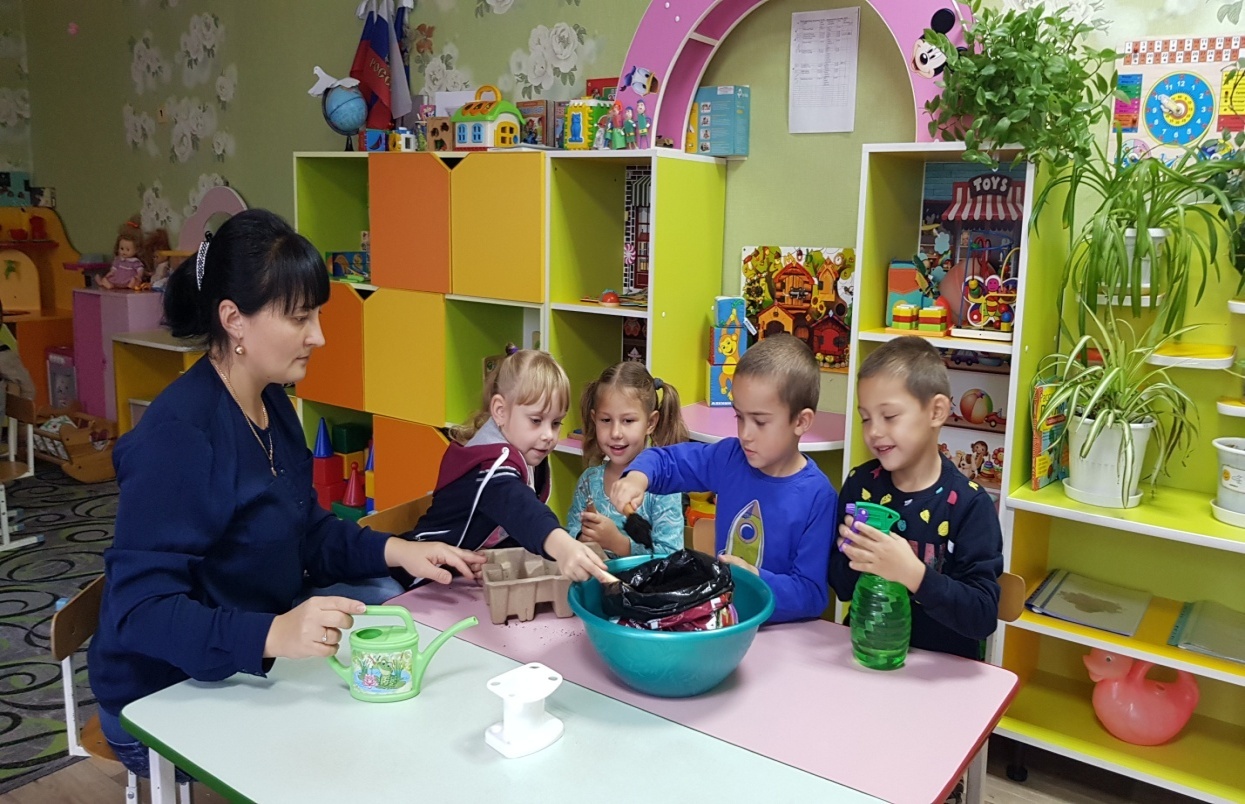 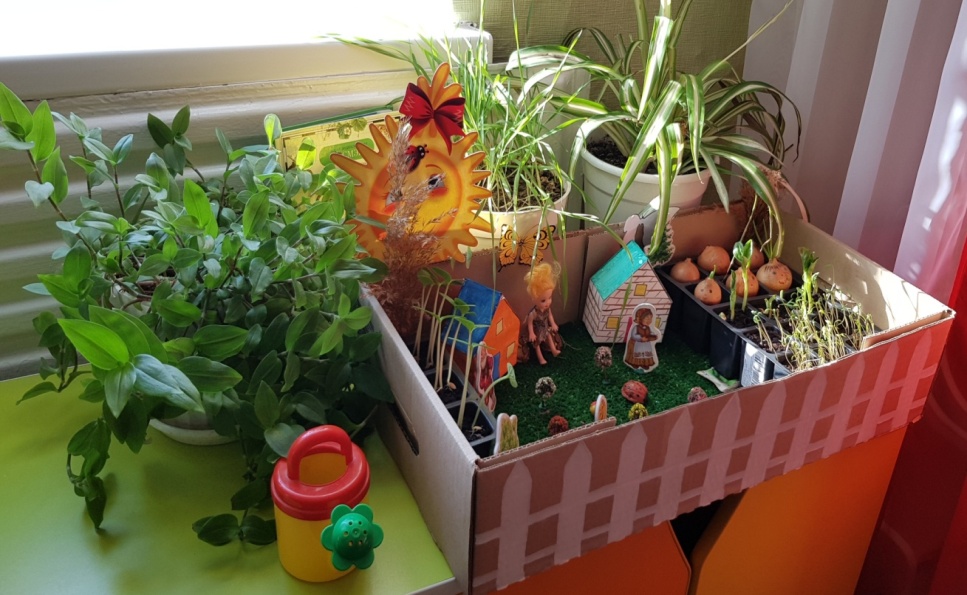 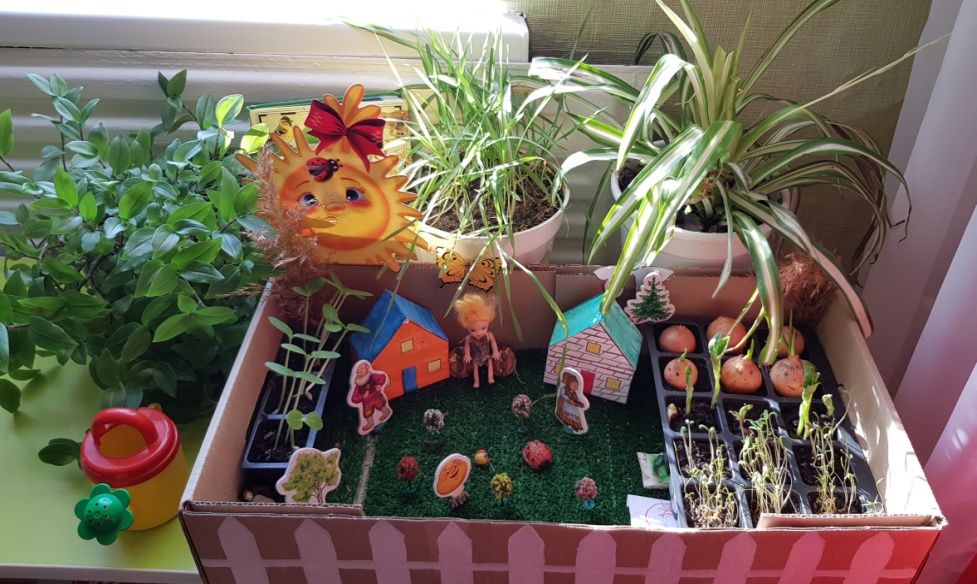 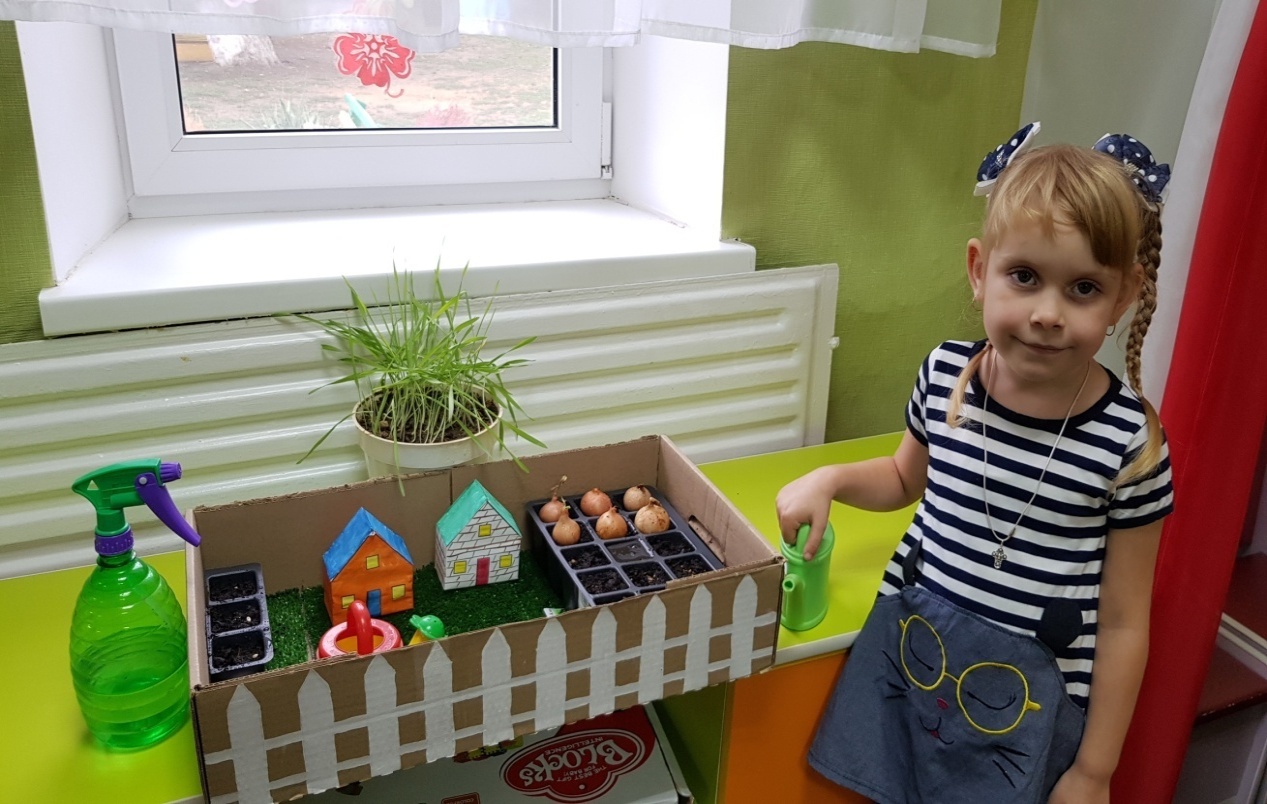 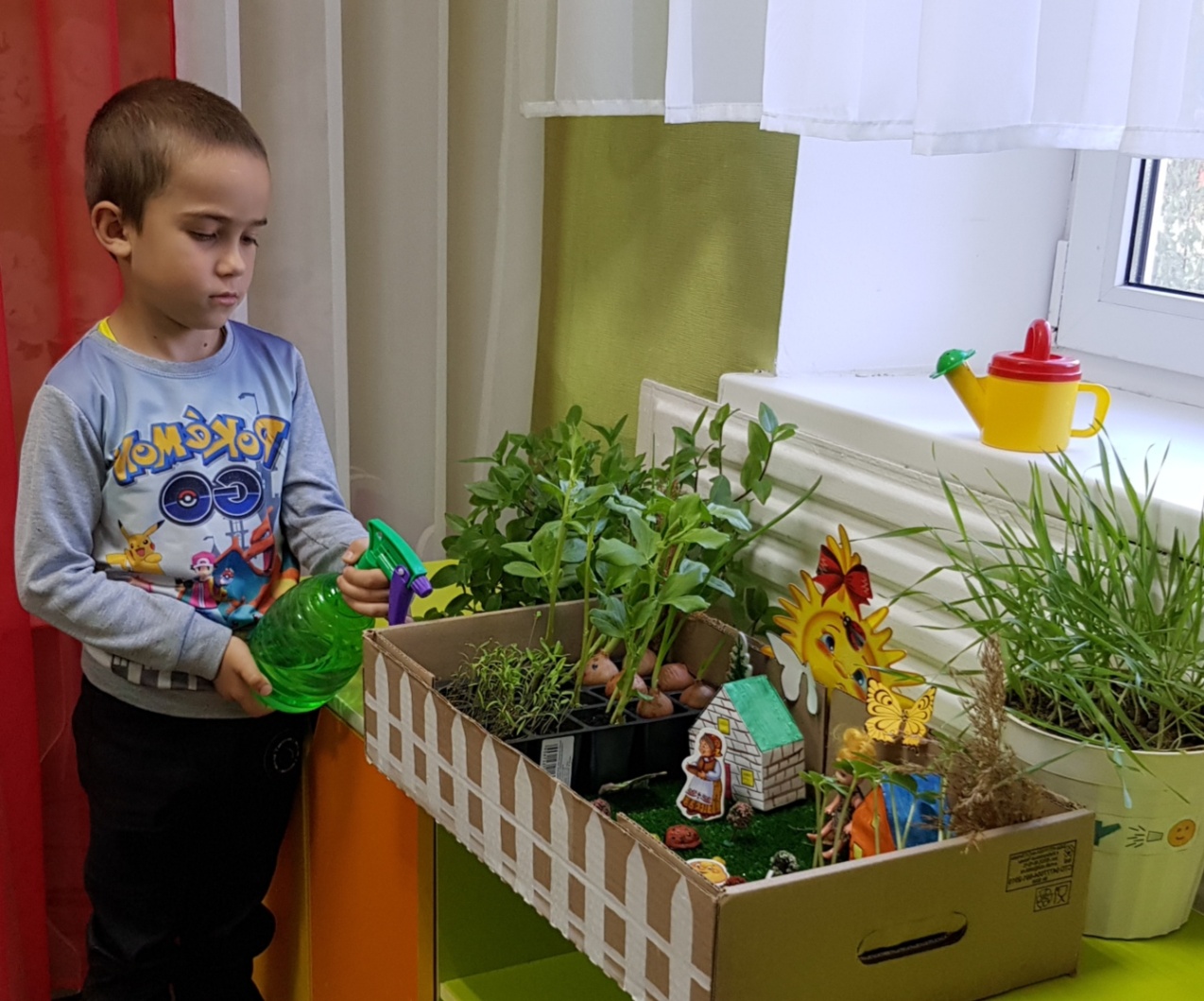 